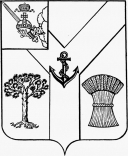 АДМИНИСТРАЦИЯМЕЖДУРЕЧЕНСКОГО МУНИЦИПАЛЬНОГО ОКРУГАВОЛОГОДСКОЙ ОБЛАСТИПОСТАНОВЛЕНИЕОт 26.04.2023 № 246         с. ШуйскоеАдминистрация округа ПОСТАНОВЛЯЕТ:1. Внести изменения в муниципальную программу «Переселение граждан из аварийного жилищного фонда Междуреченского муниципального округа на 2019-2025 годы, утвержденную постановлением администрации района от 25 ноября 2022 года № 457, изложив ее в новой редакции согласно приложению к настоящему постановлению.2. Настоящее постановление подлежит размещению на сайте администрации округа в информационно-телекоммуникационной сети «Интернет».3. Контроль за исполнением настоящего постановления возложить на первого заместителя главы округа Киселёва С.Н.Глава округа                                                                                                А.А. ТитовО внесении измененийв постановлениеот 25.10.2022 № 457